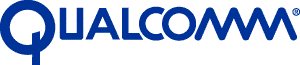 Intern - LLVM Compiler Engineer – Summer 2012Headquartered in San Diego, QUALCOMM develops, manufactures, markets, licenses, and operates advanced 3G communications systems and products based on its proprietary digital wireless technologies. To ensure that the entire wireless industry is inspired and continues to evolve, innovate and experience success, QUALCOMM develops its technologies and solutions for the purpose of enabling key participants in the wireless value chain.Role:The Compiler Team at Qualcomm Innovation Center is seeking talented front, middle and backend compiler engineers to optimize LLVM for performance and power for Qualcomms multicore chips. The work involves close collaboration with the silicon and OS teams at Qualcomm, as well as the general LLVM community.Requirements: These positions are tailored for MS students pursuing a degree in Electrical Engineering, Computer Engineering & Computer Science.  We will consider BS grads in the aforementioned disciplines if they have already been accepted into a MS program (proof must be provided).Understanding of software build issues Familiarity with Makefiles, gcc, binutils, libc, shell scripting Experience with C and assembly programming Knowledge of low-level systems programming issues. Experience with C/C++ programming required. Working knowledge of compiler toolchains. Knowledge of scripting language such as Perl, Python.Additional Skills nice to have include:Prior experience with packaging systems, particularly at the buildroot/bootstrap level.Understanding of software development tools, internal operation of one of the following - Compiler - Debugger - Simulator - Operating system - Assembler, linker, Understanding of Linux internalsAssembly language programming, experience with profiling tools such as gprof.Positions available in San Diego, CA as well as Austin, TX.Intern Benefits: Full relocation services (travel, shipping)Housing (Pre-selected, fully furnished, 2-bedroom apartment, including utilities, fully paid for by Qualcomm)Great PayInternship Program Experience (trips, Exec. Speaker Series, networking/learning)To Apply: Please visit our careers website www.qualcomm.com/careers and apply to requisition#: G1892336 